Załącznik nr 1 do SIWZFORMULARZ OFERTOWY Oferta na wykonanie zadania pn. Podniesienie dróg najazdowych oraz wiaduktu drogowego w ciągu DW 933 nad torami JSK Sp. z o.o. - jezdnia południowa w Jastrzębiu – ZdrojuDane Wykonawcy/WykonawcówNazwa/Firma……………………………………...........………………………………………….Adres….………………......................................................................................NIP……….…………………………………………………………………………………………………Dane teleadresowe, na które należy przekazywać korespondencję związaną z niniejszym postępowaniem:	faks: .............................................................................	e-mail: ……………….........................................................Adres do korespondencji (jeżeli jest inny niż adres siedziby):………………………………………………………………………………………Osobą upoważnioną do kontaktów z Zamawiającym w sprawach dotyczących realizacji zamówienia (umowy) jest ……………………………..…………………..	e-mail służbowy………………………………………………	tel./fax służbowy …………………………………………….Wykonawca jest mikro / małym / średnim przedsiębiorcą: TAK / NIE*Niniejszym oświadczam, iż:Oferuję wykonanie zamówienia w zakresie objętym SIWZ:W cenie naszej oferty uwzględnione zostały wszystkie koszty wykonania zamówienia.Czynności   w zakresie  realizacji zamówienia, o których  mowa w pkt. 3.5) c) SIWZ wykonywane będą przez osoby  zatrudnione na  podstawie umowy o pracę. Jednocześnie  zobowiązuję  się  na każde wezwanie zamawiającego  do udokumentowania zatrudnienia w/w osób, na warunkach  określonych w  projekcie umowy. Doświadczenie dodatkowe (zgodnie z zapisami pkt. 15.2. siwz):Oświadczam, iż funkcję Kierownika Budowy projektu obejmie osoba, która spełnia wymogi określone w pkt 7.2.2. lit. a) :………………………………………………………………..UWAGA! W przypadku, gdy wykonawca nie wskaże żadnej usługi poświadczającej doświadczenie osoby wskazanej na stanowisko Kierownika Budowy  (pozostawi pola puste), Zamawiający w tym kryterium przyzna takiemu wykonawcy „0” punktów.Natomiast, jeżeli wykonawca wykaże większą ilość niż 3 dodatkowe usługi, to Zamawiający w celu obliczenia ilości punktów za to kryterium, przyjmie maksymalnie wartość 3 dodatkowych usług. NALEŻY WYKAZAĆ TYLKO DODATKOWE ZADANIA, POZA ZADANIAMI, KTÓRE WYKONAWCA POSIADA DLA UDOKUMENTOWANIA SPEŁNIANIA WARUNKU UDZIAŁU W POSTĘPOWANIU, O KTÓRYM MOWA W PKT. 7.2.2. lit. a). Zadania dla potwierdzenia spełniania warunku, o którym mowa powyżej będą wymagane jedynie od Wykonawcy, którego oferta uzyska najwyższą liczbę punktów i nie mogą być tymi samymi zadaniami, które wykazano powyżej.Oświadczam, iż funkcję Kierownika Robót Drogowych obejmie osoba, która spełnia wymogi określone w pkt 7.2.2 lit b):…………………………………………………………………………………………….UWAGA! W przypadku, gdy wykonawca nie wskaże żadnej usługi poświadczającej doświadczenie osoby wskazanej na stanowisko Inspektora Nadzoru branży drogowej  (pozostawi pola puste), Zamawiający w tym kryterium przyzna takiemu wykonawcy „0” punktów.Natomiast, jeżeli wykonawca wykaże większą ilość niż 2 dodatkowe usługi, to Zamawiający w celu obliczenia ilości punktów za to kryterium, przyjmie maksymalnie wartość 2 dodatkowych usług. NALEŻY WYKAZAĆ TYLKO DODATKOWE ZADANIA, POZA ZADANIEM, KTÓRE WYKONAWCA POSIADA DLA UDOKUMENTOWANIA SPEŁNIANIA WARUNKU UDZIAŁU W POSTĘPOWANIU, O KTÓRYM MOWA W PKT. 7.2.2 lit b). Zadanie dla potwierdzenia spełniania warunku, o którym mowa powyżej będzie wymagane jedynie od Wykonawcy, którego oferta uzyska najwyższą liczbę punktów i nie może być jednym z zadań, które wykazano powyżej.  Następujące części zamówienia powierzymy wskazanym Podwykonawcom (wypełnić tylko jeżeli dotyczy):
Uważamy się związani naszą ofertą w ciągu okresu jej ważności i zobowiązujemy się do zawarcia umowy w terminie i miejscu wyznaczonym przez Zamawiającego,Zapoznałem się z treścią specyfikacji istotnych warunków zamówienia (w tym ze wzorem umowy) i nie wnoszę do niej zastrzeżeń oraz uzyskałem konieczne informacje do przygotowania oferty i wykonania zamówienia.Oświadczam, że wypełniłem obowiązki informacyjne przewidziane w art. 13 lub art. 14 RODO1) wobec osób fizycznych, od których dane osobowe bezpośrednio lub pośrednio pozyskałem w celu ubiegania się o udzielenie zamówienia publicznego w niniejszym postępowaniu.*1) rozporządzenie Parlamentu Europejskiego i Rady (UE) 2016/679 z dnia 27 kwietnia 2016 r. w sprawie ochrony osób fizycznych w związku z przetwarzaniem danych osobowych i w sprawie swobodnego przepływu takich danych 
oraz uchylenia dyrektywy 95/46/WE (ogólne rozporządzenie o ochronie danych) (Dz. Urz. UE L 119 z 04.05.2016, str. 1). * W przypadku gdy Wykonawca nie przekazuje danych osobowych innych niż bezpośrednio jego dotyczących lub zachodzi wyłączenie stosowania obowiązku informacyjnego, stosownie do art. 13 ust. 4 lub art. 14 ust. 5 RODO treści oświadczenia Wykonawca nie składa (usunięcie treści oświadczenia np. przez jego wykreślenie).Spis treści Integralną część oferty stanowią następujące dokumenty 1) ………
2) ………
3) ………
4) ………
Oferta została złożona na …………………… kolejno ponumerowanych stronach.

* - niepotrzebne skreślićZałącznik nr 3 do SIWZ…..………………...……. (miejscowość), dnia ………….………. r.PEŁNOMOCNICTWO1. ………………………..…………………. z siedzibą w ………………, przy ul. …………………………………., (wpisać nazwę) reprezentowana przez osoby uprawnione do zaciągania zobowiązań:…………………………………………..………………………………………….2. ……………….……………………..…. z siedzibą w ………………, przy ul. ……………………….………….., (wpisać nazwę) reprezentowana przez osoby uprawnione do zaciągania zobowiązań:…………………………………………..………………………………………….3*. ………………………..………………. z siedzibą w ………………, przy ul. ………………………………….., (wpisać nazwę) reprezentowana przez osoby uprawnione do zaciągania zobowiązań:…………………………………………..…………………………………………..zwani łącznie Wykonawcą, ubiegający się wspólnie o udzielenie wskazanego niżej zamówienia publicznego 
i wyrażający niniejszym zgodę na wspólne poniesienie związanej z tym solidarnej odpowiedzialności na podstawie art. 141 ustawy z dnia 29 stycznia 2004 r. Prawo zamówień publicznych (t.j. Dz. U. z 2019 r., poz. 1843 z późn. zm.), dalej ustawa PZP, ustanawiamy………….……………….....……………………………………................…................................. pełnomocnikiem		(wpisać nazwę firmy lub imię i nazwisko osoby którą ustanawia się pełnomocnikiem)w rozumieniu art. 23 ust 2 ustawy Prawo zamówień publicznych, i udzielamy pełnomocnictwa do:** reprezentowania Wykonawcy, jak również każdej z w/w firmy z osobna, w postępowaniu o udzielenie zamówienia publicznego pod nazwą: Podniesienie dróg najazdowych oraz wiaduktu drogowego w ciągu DW 933 nad torami JSK Sp. z o.o. - jezdnia południowa w Jastrzębiu – Zdroju prowadzonym przez Miasto Jastrzębie-Zdrój, a także do zawarcia umowy o realizację tego zamówienia publicznego.** reprezentowania Wykonawcy, jak również każdej z w/w firmy z osobna, w postępowaniu o udzielenie zamówienia publicznego pod nazwą: Podniesienie dróg najazdowych oraz wiaduktu drogowego w ciągu DW 933 nad torami JSK Sp. z o.o. - jezdnia południowa w Jastrzębiu – Zdroju prowadzonym przez Miasto Jastrzębie-Zdrój.*w przypadku gdy ofertę składa złożone z 3 firm. Gdy ofertę składa więcej niż 3 firm należy dopisać pozostałe firmy.**należy wybrać właściwą opcjęZałącznik nr 4 do SIWZ- przykładowy wzór zobowiązania -

.......................................................................................(pieczęć podmiotu składającego zobowiązanie) ZOBOWIĄZANIA PODMIOTU TRZECIEGO DO ODDANIA DO DYSPOZYCJI WYKONAWCY
NIEZBĘDNYCH ZASOBÓW NA POTRZEBY WYKONANIA ZAMÓWIENIABędąc należycie upoważnionym do reprezentowania podmiotu składającego zobowiązanie, który reprezentuję, tj. ………………..……………………..… oświadczam(y), że na podstawie art. 22a ustawy Prawo zamówień publicznych (t.j. Dz. U z 2019 r. poz. 1843 z późn. zm.), dalej ustawa PZP, zobowiązuję się do oddania do dyspozycji Wykonawcy, tj. …..……………………………..…………..…… niezbędne zasoby, tj.□zdolności techniczne lub zawodowe*, Jeśli dotyczy podać zakres dostępnych Wykonawcy zasobów innego podmiotu …………………………………..…………………………………………………………..…………….…………………………………..……………………………………………………..…………………………………………………………..…………….…………………………………..…………………Podniesienie dróg najazdowych oraz wiaduktu drogowego w ciągu DW 933 nad torami JSK Sp. z o.o. - jezdnia południowa w Jastrzębiu – Zdroju2. Jednocześnie oświadczam, że:a)	wykorzystanie zasobów podmiotu, który reprezentuję, przez Wykonawcę przy wykonywaniu zamówienia, odbywać się będzie w następujący sposób:…………………………………..…………………………………………………………..…………….…………………………………..…………………………………………………..…………………………………………………………..…………….…………………………………..………………b)	zakres i okres udziału podmiotu, który reprezentuję przy wykonywaniu zamówienia, obejmuje…………………………………..…………………………………………………………..…………….…………………………………..…………………………………………………..…………………………………………………………..…………….…………………………………..………………w odniesieniu do warunków udziału w postępowaniu dotyczących wykształcenia, kwalifikacji zawodowych lub doświadczenia podmiot, który reprezentuję, zrealizuje roboty budowlane/usługi, do realizacji których te zdolności są wymagane. * zaznaczyć właściwe, jeśli dotycząUwaga: Przedmiotowy dokument należy przedłożyć na wyraźne wezwanie Zamawiającego - art. 26 ust. 1 ustawy PZPZałącznik nr 5 do SIWZ ....................................................               (pieczęć wykonawcy)dotyczy postępowania pn.„Podniesienie dróg najazdowych oraz wiaduktu drogowego w ciągu DW 933 nad torami JSK Sp. z o.o. - jezdnia południowa w Jastrzębiu – Zdroju”Wykaz zadań wykonanych w ciągu ostatnich 5 lat(zgodnie z wymaganiami pkt 7.2.1 siwz)Do w/w dokumentu należy dołączyć dowody potwierdzające, czy wykazane roboty zostały wykonane należycie, zgodnie z przepisami prawa budowlanego i prawidłowo ukończone.……………………………...……………..…..……….                       (miejscowość, data)Uwaga: 	
Przedmiotowy dokument należy przedłożyć na wyraźne wezwanie Zamawiającego - art. 26 ust. 1 ustawy PZP
Załącznik nr 6 do SIWZ  ....................................................              (pieczęć wykonawcy)dotyczy postępowania pn.„Podniesienie dróg najazdowych oraz wiaduktu drogowego w ciągu DW 933 nad torami JSK Sp. z o.o. - jezdnia południowa w Jastrzębiu – Zdroju”Wykaz osób, które będą uczestniczyć w wykonaniu zamówienia……………………………...……………..…..……….                          (miejscowość, data)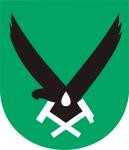 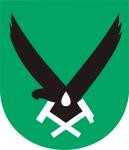 za cenę brutto całości zadania:.......................................................................................................................słownie:....................................................................................................................... w tym:cena netto całości zadania.......................................................................................................................słownie:.......................................................................................................................kwota podatku VAT.......................................................................................................................słownie:.......................................................................................................................Lp.Nazwa realizowanego kontraktu na nadzorowanie / kierowanie robotami mostowymi, zakończonego protokołem odbioru końcowego o wartości brutto co najmniej 5 mln PLN za każde zadanie, przy czym roboty prowadzone były na drogach co najmniej klasy Z i rozpiętości przęsła min. 20mPełniona funkcja Nazwa i adres podmiotu, na rzecz którego zostały wykonane robotyLp.Nazwa realizowanego kontraktu na nadzorowanie / kierowanie robotami mostowymi, zakończonego protokołem odbioru końcowego o wartości brutto co najmniej 5 mln PLN za każde zadanie, przy czym roboty prowadzone były na drogach co najmniej klasy Z i rozpiętości przęsła min. 20mPełniona funkcja Nazwa i adres podmiotu, na rzecz którego zostały wykonane roboty1Trzeci kontrakt:a) Nazwa zadania: …………………………………………………………………………………………b) Wartość zadania brutto w PLN (robót mostowych): …………………………………………………………………………………………c) Zakres zadania: …………………………………………………………………………………………d) Termin realizacji:…………………………………………………………………………………………2Czwarty kontrakt:a) Nazwa zadania: …………………………………………………………………………………………b) Wartość zadania brutto w PLN (robót mostowych): …………………………………………………………………………………………c) Zakres zadania: …………………………………………………………………………………………d) Termin realizacji:…………………………………………………………………………………………3Piąty kontrakt:a) Nazwa zadania: …………………………………………………………………………………………b) Wartość zadania brutto w PLN (robót mostowych): …………………………………………………………………………………………c) Zakres zadania: …………………………………………………………………………………………d) Termin realizacji:…………………………………………………………………………………………Lp.Nazwa zrealizowanego kontraktu na nadzorowanie/kierowanie robotami drogowymi, zakończonego protokołem odbioru końcowego o wartości brutto co najmniej 10 mln PLN za każde zadanie, przy czym roboty prowadzone były na drogach co najmniej klasy Z Nazwa i adres podmiotu, na rzecz którego zostały wykonane robotyLp.Nazwa zrealizowanego kontraktu na nadzorowanie/kierowanie robotami drogowymi, zakończonego protokołem odbioru końcowego o wartości brutto co najmniej 10 mln PLN za każde zadanie, przy czym roboty prowadzone były na drogach co najmniej klasy Z Nazwa i adres podmiotu, na rzecz którego zostały wykonane roboty1Trzeci kontrakt:a) Nazwa zadania: …………………………………………………………………………………………b) Wartość zadania brutto w PLN (robót drogowych): …………………………………………………………………………………………c) Zakres zadania: …………………………………………………………………………………………d) Termin realizacji:…………………………………………………………………………………………2Czwarty kontrakt:a) Nazwa zadania: …………………………………………………………………………………………b) Wartość zadania brutto w PLN (robót drogowych): …………………………………………………………………………………………c) Zakres zadania: …………………………………………………………………………………………d) Termin realizacji:…………………………………………………………………………………………Lp.Firma PodwykonawcyNazwa części zamówienia........................................................(miejscowość, data)........................................................(miejscowość, data)Podmiot na rzecz którego usługa została wykonanaNazwa prowadzonego zadania oraz zakres składający się na przedmiot zrealizowanego zadaniaMiejsce wykonania zadaniaWartość prowadzonych zadań[zł brutto]Termin  realizacjiTermin  realizacjiPodmiot na rzecz którego usługa została wykonanaNazwa prowadzonego zadania oraz zakres składający się na przedmiot zrealizowanego zadaniaMiejsce wykonania zadaniaWartość prowadzonych zadań[zł brutto]Rozpoczęciadd.mm.rrZakończeniadd.mm.rrZakres wykonywanych czynnościDaneWymagane doświadczenie*Kierownik BudowyImię i nazwisko: …………………………………………… Kwalifikacje zawodowe / Wykształcenie niezbędne do wykonania zamówienia: Uprawienia budowlane w specjalności ……………………………………………. ……………………………………………. …………………………………………… (należy wpisać nazwę posiadanych uprawnień) Informacje o podstawie do dysponowania osobami:(np. umowa o pracę, umowa zlecenie, zobowiązanie podmiotu trzeciego itp.) …………………………………………….………………………….…………………Doświadczenie zawodowe w nadzorowaniu/kierowaniu robotami mostowymi (w latach): ……………………………………… Wykonanie dwóch kontraktów których wartość robót mostowych brutto wynosiła co najmniej 5 mln PLN za każde zadanie, roboty prowadzone były na drogach co najmniej klasy Z, i rozpiętość przęsła mostowego min. 20m oraz zostały zakończone protokołem odbioru ZADANIE 1 a) Nazwa zadania: …………………………………………………………………………………………b) Wartość zadania brutto w PLN (robót mostowych): …………………………………………………………………………………………c) Zakres zadania: …………………………………………………………………………………………d) termin realizacji:…………………………………………………………………………………………ZADANIE 2a) Nazwa zadania: ………………………………………………………………………………………… b) Wartość zadania brutto w PLN (robót mostowych): ………………………………………………………………………………………… c) Zakres zadania: ………………………………………………………………………………………… d) termin realizacji:…………………………………………………………………………………………Kierownik Robót DrogowychImię i nazwisko: …………………………………………….Kwalifikacje zawodowe / Wykształcenie niezbędne do wykonania zamówienia: Uprawienia budowlane w specjalności……………………………………………. ……………………………………………. …………………………………………… (należy wpisać nazwę posiadanych uprawnień) Informacje o podstawie do dysponowania osobami: (np. umowa o pracę, umowa zlecenie, zobowiązaniepodmiotu trzeciego itp.) …………………………………………….………………………….…………………Doświadczenie zawodowe w nadzorowaniu/kierowaniu robotami drogowymi (w latach): ……………………………………… Wykonanie dwóch kontraktów których wartość robót drogowych brutto wynosiła co najmniej 10 mln PLN każde, roboty prowadzone były na drogach co najmniej klasy Z oraz zostały zakończone protokołem odbioru ZADANIE 1 a) Nazwa zadania: …………………………………………………………………………………………b) Wartość zadania brutto w PLN (robót budowlanych): …………………………………………………………………………………………c) Zakres zadania: ………………………………………………………………………………………… d) termin realizacji:…………………………………………………………………………………………ZADANIE 2 a) Nazwa zadania: …………………………………………………………………………………………b) Wartość zadania brutto w PLN (robót budowlanych): …………………………………………………………………………………………c) Zakres zadania: ………………………………………………………………………………………… d) termin realizacji:…………………………………………………………………………………………Kierownik Robót ElektrycznychImię i nazwisko: ……………………………………………Kwalifikacje zawodowe / Wykształcenie niezbędne do wykonania zamówienia:Uprawienia budowlane w specjalności ………………………….…………………………………………………………. (należy wpisać nazwę posiadanych uprawnień) Informacje o podstawie do dysponowania osobami: (np. umowa o pracę, umowa zlecenie, zobowiązanie podmiotu trzeciego itp.) …………………………………………….…………………………….……………Kierownik Robót TeletechnicznychImię i nazwisko: ……………………………………………Kwalifikacje zawodowe / Wykształcenie niezbędne do wykonania zamówienia: Uprawienia budowlane w specjalności ………………………………………….. …………………………………………… (należy wpisać nazwę posiadanych uprawnień) Informacje o podstawie do dysponowania osobami: (np. umowa o pracę, umowa zlecenie, zobowiązanie podmiotu trzeciego itp.) ……………………………………………………………………….……………….Kierownik Robót InstalacyjnychImię i nazwisko: ……………………………………………Kwalifikacje zawodowe / Wykształcenie niezbędne do wykonania zamówienia: Uprawienia budowlanew specjalności ………………………………………….. ………………………………………………………………………………………(należy wpisać nazwę posiadanych uprawnień) Informacje o podstawie do dysponowania osobami: (np. umowa o pracę, umowa zlecenie, zobowiązanie podmiotu trzeciego itp.) …………………………………………….……………………………….…………